Math 9 Course Outline & Expectations		                                               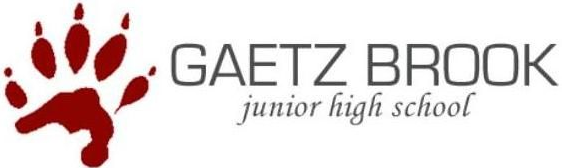 Gaetz Brook Junior High School 2021-2022Teacher: Mr. Eric SimpsonEmail: esimpson@hrce.caSchool Phone: (902) 827-4666 EXT 7181302Twitter: @MrSimpsonMath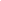 What materials do students need?The following materials are required for the courses. Please check with your child throughout the year to ensure they still have enough pencils and paper.  Report Card LanguageThere are three terms in Junior High School. Students will receive three report cards throughout the year. The report card will show a percentage mark for any units taught from September to the end of that term. The following will be used to summarize the math performance pertaining to the math outcomes:90-100% - excellent or outstanding understanding of the concepts.80-89% - very good understanding of the concepts.70-79% - good understanding of the concepts.60-69% - satisfactory understanding of the concepts.50-59% - minimally acceptable understanding of the concepts.Below 50% - minimum requirements to show understanding of the concepts not met.How can students succeed in this class?- Respect yourself and give yourself the opportunity to succeed by participating, trying, and challenging yourself. - Have a growth mindset.- Attend class regularly.  - Respect the classroom and learning environment, including your classmates and their belongings. - Keep a positive attitude. - Try your best and ask questions if you don’t understand.  - Come prepared for class! You must bring a pencil, binder for every class.- Be committed to completing both the work in class as well as homework.Remember: Every accomplishment starts with the decision to try!Parents/guardians and students are welcome to contact me any time if you have any questions or concerns. Confirmation of Reading the Math 9 Course Outline & Expectations To ensure that both students and parents/guardians have received and read the Math 9 Course Outline & Expectations, I ask that you both sign this form and return it to me as soon as possible. I have also added a section for parents/guardians name, email, and phone number so that I can be in contact with you regarding your child’s progress. This form will be saved for future reference. Please keep the other pages of this document for reference.We, the undersigned, attest to having read and understood the Outline and Expectations for Math 9 offered by Mr. Simpson at Gaetz Brook Junior High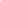  Student’s Homeroom 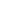 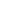  Student’s Name   				 	Date                                     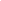 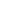 Parent’s or Guardian’s Name     			DateAdditional Information:What is your preferred way to contacted if needed?          Email         or           Phone        Does your child have access to the internet at home?    Yes    or     NoWould you like to receive emails to inform you about your child’s homework and upcoming assessments from Google classroom?      Yes         or        NoIs there a particular parent/guardian who should be contacted first?Binder              Loose-leaf and graph paperPencilsEraserRulerScientific CalculatorRecommendation for scientific calculator:$30 - https://www.amazon.ca/Instruments-TI-30XS-MultiView-Scientific-Calculator/dp/B000PDFQ6K$15 - https://www.amazon.ca/Instruments-TI-30X-Scientific-Calculator-Accents/dp/B00000JBNXIt is strongly recommended you purchase a graphic calculator like the two mentioned above. Less expensive versions of similar calculators can be purchased for under $10.However, if you do not purchase a calculator the teacher will have some you can borrow for the class but they must be returned at the end of the class.What happens if a student misses a class? Students are responsible to find out what they have missed and get any notes and/or handouts. All missed material can be found by checking Google Classroom.How will the teacher communicate homework?Students can expect to be assigned some form of homework every night. Homework checks will take place daily. All homework will also be posted on the google classroom. If students are not completing homework on a regular basis the teacher will contact home.When can students get Extra Help?If a student would like extra help they need to speak to the teacher to arrange extra help which can take place during the lunch hour. What resources will students use?Students will use Math Makes Sense 9. A copy of this textbook will be available to all students digitally on Google Classroom.Course Outlines: The courses are divided into units. Within each unit there are many outcomes students will learn. Students will have time to explore and apply these outcomes collaboratively and independently. Many outcomes taught in the early units are required in the later units, so it is important for students to keep their material throughout the year.                      Math 9 Units                                                                         Powers and Exponent Laws Rational Numbers4.   Square Roots and Surface Area                                            5.   Linear Relations                                                                     6.   Polynomials7.   Linear Equations and Inequalities8.   Probability and Statistics            *    Similarity and Transformations (Maybe covered if time permits)How will students be assessed?Student understanding of outcomes will be assessed through student observation, conversations, and student performance on check-ins/exit slips, assignments, projects, quizzes, tests and a final exam. The dates of upcoming most assignments will be posted on Google Classroom.Note: The final cumulative exam (everything taught from September to June) will be written at the end of the school year. This exam will be worth 10% of the students’ final mark.Levels of AchievementEach outcome is assessed a minimum of three times, therefore students have multiple opportunities to succeed at each outcome. Formative assessments are given when learning a new outcome. This allows teachers to pinpoint any misunderstandings and provide students with feedback so they can improve their understanding and be more successful on the next assessment with the same outcome. Every outcome will be assessed on a 1 to 4 scale. 1 or 2 are NOT meeting grade level expectations, whereas 3 or 4 are meeting the expectations.Recommendation for scientific calculator:$30 - https://www.amazon.ca/Instruments-TI-30XS-MultiView-Scientific-Calculator/dp/B000PDFQ6K$15 - https://www.amazon.ca/Instruments-TI-30X-Scientific-Calculator-Accents/dp/B00000JBNXIt is strongly recommended you purchase a graphic calculator like the two mentioned above. Less expensive versions of similar calculators can be purchased for under $10.However, if you do not purchase a calculator the teacher will have some you can borrow for the class but they must be returned at the end of the class.What happens if a student misses a class? Students are responsible to find out what they have missed and get any notes and/or handouts. All missed material can be found by checking Google Classroom.How will the teacher communicate homework?Students can expect to be assigned some form of homework every night. Homework checks will take place daily. All homework will also be posted on the google classroom. If students are not completing homework on a regular basis the teacher will contact home.When can students get Extra Help?If a student would like extra help they need to speak to the teacher to arrange extra help which can take place during the lunch hour. What resources will students use?Students will use Math Makes Sense 9. A copy of this textbook will be available to all students digitally on Google Classroom.Course Outlines: The courses are divided into units. Within each unit there are many outcomes students will learn. Students will have time to explore and apply these outcomes collaboratively and independently. Many outcomes taught in the early units are required in the later units, so it is important for students to keep their material throughout the year.                      Math 9 Units                                                                         Powers and Exponent Laws Rational Numbers4.   Square Roots and Surface Area                                            5.   Linear Relations                                                                     6.   Polynomials7.   Linear Equations and Inequalities8.   Probability and Statistics            *    Similarity and Transformations (Maybe covered if time permits)How will students be assessed?Student understanding of outcomes will be assessed through student observation, conversations, and student performance on check-ins/exit slips, assignments, projects, quizzes, tests and a final exam. The dates of upcoming most assignments will be posted on Google Classroom.Note: The final cumulative exam (everything taught from September to June) will be written at the end of the school year. This exam will be worth 10% of the students’ final mark.Levels of AchievementEach outcome is assessed a minimum of three times, therefore students have multiple opportunities to succeed at each outcome. Formative assessments are given when learning a new outcome. This allows teachers to pinpoint any misunderstandings and provide students with feedback so they can improve their understanding and be more successful on the next assessment with the same outcome. Every outcome will be assessed on a 1 to 4 scale. 1 or 2 are NOT meeting grade level expectations, whereas 3 or 4 are meeting the expectations.Achievement LevelDescription4In‐depth knowledge and understanding of content and concepts. Able to extend the application of related skills.3+Competent +3Competent knowledge and understanding of content and concepts. Appropriate application of the related skills.2+Developing +2Developing knowledge and understanding of content and concepts. Developing in the application of the related skills.1+Limited +1Limited knowledge and understanding of content and concepts. Limited application of related skills.